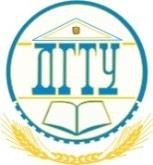 МИНИСТЕРСТВО НАУКИ И ВЫСШЕГО ОБРАЗОВАНИЯ И РОССИЙСКОЙ ФЕДЕРАЦИИПОЛИТЕХНИЧЕСКИЙ ИНСТИТУТ (ФИЛИАЛ)ФЕДЕРАЛЬНОГО ГОСУДАРСТВЕННОГО БЮДЖЕТНОГООБРАЗОВАТЕЛЬНОГО УЧРЕЖДЕНИЯ ВЫСШЕГО ОБРАЗОВАНИЯ«ДОНСКОЙ ГОСУДАРСТВЕННЫЙ ТЕХНИЧЕСКИЙ УНИВЕРСИТЕТ» В Г. ТАГАНРОГЕ РОСТОВСКОЙ ОБЛАСТИПИ (филиал) ДГТУ в г. Таганроге                    УТВЕРЖДАЮ	                 Директор	_____________А.Б.Соловьев 									           «___»___________2023 гРАБОЧАЯ ПРОГРАММА ПРАКТИЧЕСКОЙ ПОДГОТОВКИ ПРОИЗВОДСТВЕННОЙ ПРАКТИКИ (ПРЕДДИПЛОМНОЙ)По профессиональным модулямПМ05«Проектирование и разработка информационных систем» ПМ.08 «Разработка дизайна веб-приложений»ПМ.09 «Проектирование, разработка и оптимизация веб-приложений»По специальности 09.02.07 «Информационные системы и программирование» Квалификации выпускника Разработчик веб и мультимедийных приложенийФорма и срок освоения ОП:очная, 3 года 10 месяцевКоличество часов производственной (преддипломной) практики – 144 часа. Количество недель производственной (преддипломной) практики	4 нед.Курс 4Семестр 8ФОРМЫ КОНТРОЛЯДифференцированный зачет 8 семестрАдреса электронной версии программы  	Таганрог 2023 г.Лист согласованияРабочая программа практической подготовки производственной практики разработана в соответствии с требованиями актуализированного федерального государственного образовательного стандарта среднего профессионального образования (далее – ФГОС СПО) по профессии/специальности 09.02.07 «Информационные системы и программирование»Разработчик(и):Преподаватель 	О.В. Андриян«	»_	2021 г.Преподаватель 	Е.В. Михайлович«_   »_	2021 г.Рабочая программа рассмотрена и одобрена на заседании цикловой методической комиссии «Прикладная информатика (по отраслям)»Протокол № ___ от «_____» _______________ 2023 гПредседатель цикловой методической комиссии	 _____________	О. В. Андриян          «___»_____________2023 г.Рецензенты:Зам. нач.ОИТ АО"Красный гидропресс"                  			Пирожков С.С.Директор ООО"Кадсис"							Шкуркин Д.В.СОДЕРЖАНИЕТребования ФГОС:Область профессиональной деятельностиОбласть профессиональной деятельности, в которой выпускники, освоившие образовательную программу, могут осуществлять профессиональную деятельность: 06 Связь, информационные и коммуникационные технологии. Приказ Министерства труда и социальной защиты Российской Федерации от 29 сентября 2014 г. № 667н "О реестре профессиональных стандартов (перечне видов профессиональной деятельности)" (зарегистрирован Министерством юстиции Российской Федерации 19 ноября 2014 г., регистрационный № 34779).Объектами профессиональной деятельности являются:информация;информационные процессы и информационные ресурсы;языки и системы программирования контента, системы управления контентом; средства создания и эксплуатации информационных ресурсов;программное обеспечение;оборудование: компьютеры и периферийные устройства, сети, их комплексы и системы отраслевой направленности;техническая документация; первичные трудовые коллективыОсновные виды деятельности:Осуществление интеграции программных модулей Ревьюирование программных модулей.Проектирование и разработка информационных систем. Сопровождение информационных систем.Соадминистрирование и автоматизация баз данных и серверов.Цель производственной практики (преддипломной):Преддипломная практика имеет цели:закрепление полученных теоретических знаний по профессиональным модулям;углубление практических навыков профессиональной деятельности;-подготовка практических материалов для написания ВКР.Задачи практики:   Задачами   производственной   практики   по   специальности09.02.07 «Информационные системы и программирование» является закрепление и расширение теоретических и практических знаний обучающихся, приобретение более глубоких практических навыков освоения видов профессиональной деятельности, приобретение практического опыта, сбор, обобщение и систематизация материалов для всех разделов дипломной работы.Перечень формируемых компетенций:Сроки производственной практики (преддипломной): 20 апреля-15 мая 2020 г.Место проведения практики (преддипломной):ООО «ЛДС», ООО «Авиаок», ООО «Эльдирект»Количество	часов	на	освоение	программы	производственной	практики (преддипломной): 144 часаСтруктура и содержание практики:Рекомендации по организации самостоятельной работыМетодические указания предназначены для подготовки обучающихся по специальности 09.02.07 «Информационные системы и программирование» к выполнению работы в форме отчета по производственной (преддипломной) практике.Отчет по практике служит формой контроля освоения обучающимся знаний полученных в процессе изучения профессионального модуля.Цель написания отчета по практике – систематизация и закрепление теоретических знаний обучающегося по профессиональному модулю при решении практических задач прикладного характера, а также выявление его способности к самостоятельной работе.Отчет по практике — это комплексная самостоятельная работа, в ходе которой обучающийся решает конкретные практические задачи, соответствующие требованиям профессионального модуля, развивает практические навыки в реальных условиях впериод прохождения учебной, производственной и преддипломной практики. При этом используются знания, полученные по общепрофессиональным и специальным дисциплинам.При написании отчета по практике предполагается решение следующих задач:правильное и творческое применение полученных в процессе обучения теоретических знаний, а также демонстрация способности грамотного овладения современными информационными технологиями;освоение видов профессиональной деятельности, приобретение практического опыта в соответствии с рабочей программой следующих профессиональных модулей:ПМ05«Проектирование и разработка информационных систем» ПМ.08 «Разработка дизайна веб-приложений»ПМ.09 «Проектирование, разработка и оптимизация веб-приложений»Задания на практику разрабатываются преподавателями и рассматриваются на заседании ЦМК. и согласуются с работодателями.При написании отчета по практике обучающийся может использовать следующую научную и учебную литературу:монографии (научные книги по специальным темам);статьи, опубликованные в журналах, газетах и сборниках;научно-практические комментарии законодательства;материалы “круглых столов” по научно-практическим проблемам.Для поиска специальной и общенаучной литературы следует использовать:алфавитные, систематические каталоги библиотек, а также алфавитно-предметные указатели к систематическому каталогу;систематическую картотеку газетно-журнальных статей;библиографические указатели;реферативные журналы;указатели опубликованных в журналах статей и материалов.При написании отчета по практике необходимо использовать нормативно-правовые и другие официально-документальные источники: законы, указы, постановления, решения. Обучающийся может получить необходимую информацию в ходе прохождения своей практики.Обучающийся должен иметь ясное представление о том, что и где он будет изучать, а также какова цель изучения практики. Для того чтобы изучение практики было плодотворным, обучающийся совместно с руководителем должен определить методику обобщения (в зависимости от характера обобщения и поставленной задачи).Отчет по практике включает следующие элементы:титульный лист (Приложение А); индивидуальное задание;дневник прохождения практики (Приложение Б); аттестационный лист;отзыв-характеристика; практическая часть отчета; приложенияПрактическая часть отчета включает описание всех результатов, полученных в ходе прохождения практики - подробное описание разработанной информационной системы, личного вклада обучающегося, рекомендации по использованию разработанной информационной системы, расчеты и заполненные бланки отчетности в соответствии со структурой изложения выполненных заданий по разделам курса.Практическая часть отчета содержит следующие разделы: содержание;введение; текстовая часть; заключение;список используемых источников.Требования к оформлению отчета по практике:Изложение текста и оформление диплома следует выполнять в соответствии с требованиями ГОСТ 7.32 – 2001, ГОСТ 2.105 – 95 и ГОСТ Р 6.30 – 2003Структура отчета по практике:Титульный лист содержит: а) наименование учебного заведения; б) полное наименование вида практики; в) фамилия, имя, отчество автора работы; г) группа, специальность; д)сведения о руководителе; е)оценка, дата сдачи; ж)подпись преподавателя; з) город и год выполнения.Содержание включает: перечень сокращений и условных обозначений (если они есть) введение; заголовки разделов и подразделов (если они есть), выводы, список использованных источников; приложения (если они есть), с указанием номера страницы. (Приложение В).Перечень условных обозначений, символов, сокращений и терминовЕсли в отчете по практике приняты малоизвестные сокращения, специфическая терминология, обозначения и т.д., то их перечень представляется в виде отдельного списка, который находится после Содержания, перед введением. Независимо от этого при первом появлении этих элементов в тексте отчета по практике приводят их расшифровку.Отчет по практике печатают на одной стороне листа бумаги формата А-4.- ШрифтTimesNewRoman (для смыслового выделения примеров, понятий и т.д. допускается использование других шрифтов. Допускаются: полужирный, курсив, полужирный курсив; подчеркивание не допускаются); Размер шрифта – 14; Расстояние между строками – 1,5 интервала (до 30 строк на странице); Верхний и нижний берега – 20 мм, левое – 30 мм, правое – 10 мм.Заголовки подразделов печатают маленькими буквами (кроме первой большой) из абзацного отступления. Точку в конце заголовка не ставят. Если заголовок состоит из двух или более предложений, их разделяют точкой.Заголовки пунктов печатают маленькими буквами (кроме первой большой) из абзацного отступления в разрядке в подбор к тексту. В конце заголовка, напечатанного в подбор к тексту, ставится точка.Пункты нумеруют в пределах каждого подразделения. Номер пункта состоит из номера раздела, подраздела и пункта, разделенных точкой (например, 1.3.2 – второй пункт третьего подраздела первого раздела), затем в той же строке идет заголовок пункта (пункт может не иметь заголовка).Страницы отчета следует нумеровать арабскими цифрами, соблюдая сквозную нумерацию по всему тексту работ. Титульный лист включают в общую нумерацию страниц работ. Номер страницы на титульном листе не проставляют. Номер страницы проставляют в правом нижнем углу листа без точки.ТРЕБОВАНИЯ К СТРУКТУРНЫМ ЭЛЕМЕНТАМ ОТЧЕТА ПО ПРАКТИКЕОформление заданияЗадание является второй и третьей страницей ПЗ. Выполнять его следует на белой бумаге формата А4 (210×297 мм) по ГОСТ 2.301 черными чернилами (пастой) чертежным шрифтом по ГОСТ 2.304. Номера страниц не проставляются.Допускается использовать готовые бланки, а также изготавливать лист «Задание» при помощи текстовых редакторов, распечатав на принтере.Перенос слов в названии темы не разрешается, точка в конце названия не ставится. Если в теме фигурирует название предприятия, то оно указывается полностью, без аббревиатур. Точки в конце строк не ставятся.Для написания наименования вуза, слова «ЗАДАНИЕ», наименования и обозначение (шифра) проекта (работы) применяется шрифт в текстовом редакторе – 14 пт Times New Roman, буквы прописные. Наименование вуза, слово «ЗАДАНИЕ» пишется полужирным шрифтом.Для всех остальных надписей в текстовом редакторе используется шрифт 14 пт, Times New Roman, буквы строчные).Форма задания приведена в Приложении Б. 6 Форма задания приведена в Приложении Б. Оформление содержанияВ содержании указывают обозначение и наименование всех разделов, подразделов, пунктов (если они имеют наименование) и номера страниц, на которых размещается начало материала разделов, подразделов, пунктов.Слово «Содержание» оформляется в текстовом редакторе – полужирный шрифт, 16 пт Times New Roman, прописные в виде заголовка симметрично основному тексту. Наименования разделов и подразделов, включённые в содержание, оформляются шрифтом в текстовом редакторе – 14 пт, Times New Roman строчными буквами, начиная с прописной за исключением разделов: «Введение», «Список использованных информационных ресурсов», «Заключение», и «Приложения».Для удобства оформления раздела в текстовом редакторе можно использовать скрытую таблицу или таблицу с границами белого цвета. При использовании таблицы выравнивание в столбцах производится по левому краю. В перечне наименований разделов (пунктов) расстояние от конца строки, содержащей наименование раздела (пункта) до номера страницы, на которой начинается данный раздел (пункт), должно составлять не менее 1 см. Если наименование раздела (пункта) не умещается на одну строку, его переносят на следующие строки, при этом перенос слов запрещён. Номер страницы проставляется напротив последней строки.Введение (не более 3 страниц) раскрывает сущность задания, его значимость, основания и исходные данные задания, указывается объект прохождения практика.Раздел «Введение»Введение является обязательным разделом отчета. Во введении должна быть рассмотрена актуальность задания.Введение начинают с нового листа. Слово «ВВЕДЕНИЕ» располагается симметрично основному тексту.Разделы основной частиОсновная часть отражает процесс решения поставленных задач и полученные результаты. Здесь приводятся данные, отражающие сущность, методику и основные результаты проведенной работы во время практики.Основная часть, как правило, содержит практический раздел предлагающий решение задач на конкретном предприятии согласно индивидуальному заданию.Раздел «Заключение»Заключение должно содержать краткие выводы, оценку результатов выполненной работы.Список использованных информационных ресурсовСписок использованных информационных ресурсов должен быть выполнен в соответствии с ГОСТ 7.32 Отчет о научно-исследовательской работе. Структура и правила оформления, и правилами библиографического описания документов ГОСТ 7.1 Библиографическая запись. Библиографическое описание. Общие требования и правила составления, ГОСТ Р 7.0.5 Библиографическая ссылка. Общие требования и правила оформления. Для ссылки на электронные источники применяется также ГОСТ 7.82 Библиографическая запись. Библиографическое описание электронных ресурсов. Общие требования и правила составления.Список использованных источников начинают с нового листа. Слова «Список использованных информационных ресурсов» оформляются симметрично основному тексту.Список должен содержать сведения об источниках, использованных при написании отчета. Список обязательно должен быть пронумерован. Каждый источник упоминается в списке один раз, вне зависимости от того, как часто на него делается ссылка в тексте.Литература и информационные источники должны быть актуальны на момент написания отчета.Список использованных источников приводится в следующей последовательности:законодательные и нормативно-методические документы и материалы;монографии, учебники, справочники и т.п.;научные статьи, материалы из периодической печати;электронные ресурсы.КОНТРОЛЬ И ОЦЕНКА РЕЗУЛЬТАТОВ ОСВОЕНИЯ ПРОИЗВОДСТВЕННОЙ (ПРЕДДИПЛОМНОЙ) ПРАКТИКИКонтроль и оценка результатов освоения производственной практики осуществляется руководителем практики в процессе наблюдения, а также выполнения обучающимися индивидуальных заданий по практике.Формой отчетности обучающегося по производственной практике является письменный отчет о выполнении работ и приложений к отчету, свидетельствующих о закреплении знаний, умений, приобретении практического опыта, формировании общих и профессиональных компетенций, освоении профессионального модуля, заполненного дневника и оценочного листа.Обучающийся после прохождения	практики по графику защищает отчет по практике. По результатам защиты обучающимися отчетов выставляется зачет по практике.Письменный отчет о выполнении работ включает в себя следующие разделы:титульный лист;задание;дневник;аттестационный лист;отзыв-характеристика;практическая часть;приложенияПрактическая часть отчета включает описание всех результатов, полученных в ходе прохождения практики - подробное описание разработанной информационной системы, личного вклада обучающегося, рекомендации по использованию разработанной информационной системы, расчеты и заполненные бланки отчетности в соответствии со структурой изложения выполненных заданий по разделам курса.Приложения могут состоять из дополнительных справочных материалов, имеющих вспомогательное значение, например: копий документов, выдержек из отчетных материалов, статистических данных, схем, таблиц, диаграмм, программ, положений и т.п.Текст отчета должен быть подготовлен с использованием компьютера в Word, распечатан на одной стороне белой бумаги формата А4 (210x297 мм). Цвет шрифта - черный, межстрочный интервал - полуторный, гарнитура – TimesNewRoman, размер шрифта - 14кегль.Формы и методы контроля и оценки результатов обучения должны позволять проверять у обучающихся не только сформированность профессиональных компетенций, но и развитие общих компетенций и обеспечивающих их умений.Учебно-методическое	и	информационное	обеспечение	производственной практики (преддипломной):Карта методического обеспечения производственной (преддипломной) практикиПеречень рекомендуемых учебных изданий, Интернет-ресурсов, дополнительной литературы поПМ05 «Проектирование и разработка информационных систем»ПМ.08. Разработка дизайна веб-приложенийПМ.09. Проектирование, разработка и оптимизация веб-приложенийМатериально-техническое	обеспечение	производственной	практики (преддипломной):Реализация	программы	производственной	практики	(преддипломной)	предполагает наличие компьютера.Технические средства обучения:Программное обеспечение:операционная система, антивирусная программа, программа – текстовый редактор, программа-архиватор, офисный пакет программMSOffice, программы обработки растровой и векторной графики, web - браузер.Специализированное программное обеспечение:Локальный сервер - DENWER, FTP-клиент.Интегрированные среды разработки ПО:Androidstudio, Msvisualstudio. Межплатформенная среда разработки компьютерных игр – Unity.Лист регистрации измененийЛист ознакомления1. ТРЕБОВАНИЯ ФГОС2. ЦЕЛЬ ПРОИЗВОДСТВЕННОЙ ПРАКТИКИ (ПРЕДДИПЛОМНОЙ)3. ПЕРЕЧЕНЬ ФОРМИРУЕМЫХ КОМПЕТЕНЦИЙ4. СРОКИ ПРОИЗВОДСТВЕННОЙ ПРАКТИКИ (ПРЕДДИПЛОМНОЙ)5. МЕСТО ПРОВЕДЕНИЯ ПРАКТИКИ (ПРЕДДИПЛОМНОЙ)6. КОЛИЧЕСТВО ЧАСОВ НА ОСВОЕНИЕ ПРОГРАММЫ ПРОИЗВОДСТВЕННОЙПРАКТИКИ (ПРЕДДИПЛОМНОЙ)7. СТРУКТУРА И СОДЕРЖАНИЕ ПРАКТИКИ8. РЕКОМЕНДАЦИИ ПО ОРГАНИЗАЦИИ САМОСТОЯТЕЛЬНОЙ РАБОТЫ9. КОНТРОЛЬ И ОЦЕНКА РЕЗУЛЬТАТОВ ОСВОЕНИЯ ПРОИЗВОДСТВЕННОЙ(ПРЕДДИПЛОМНОЙ) ПРАКТИКИ10. УЧЕБНО-МЕТОДИЧЕСКОЕ	И	ИНФОРМАЦИОННОЕ	ОБЕСПЕЧЕНИЕПРОИЗВОДСТВЕННОЙ ПРАКТИКИ (ПРЕДДИПЛОМНОЙ)11. МАТЕРИАЛЬНО-ТЕХНИЧЕСКОЕ	ОБЕСПЕЧЕНИЕ	ПРОИЗВОДСТВЕННОЙПРАКТИКИ (ПРЕДДИПЛОМНОЙ)Код ОКНаименование результата обучения по специальностиОК 1.Выбирать способы решения задач профессиональной деятельности, применительно к различным контекстамОК 2.Осуществлять поиск, анализ и интерпретацию информации, необходимой для выполнения задач профессиональной деятельности.ОК 3Планировать и реализовывать собственное профессиональное и личностное развитие.ОК 4Планировать и реализовывать собственное профессиональное и личностное развитие.ОК 5Планировать и реализовывать собственное профессиональное и личностное развитие.ОК 6Проявлять гражданско-патриотическую позицию, демонстрировать осознанное поведение на основе традиционных общечеловеческих ценностейОК 7Содействовать сохранению окружающей среды, ресурсосбережению, эффективно действовать в чрезвычайных ситуациях.ОК 8Использовать средства физической культуры для сохранения и укрепления здоровья в процессе профессиональной деятельности и поддержания необходимого уровня физической подготовленностиОК 9Использовать информационные технологии в профессиональной деятельности.ОК 10Пользоваться профессиональной документацией на государственном и иностранном языкеВид профессиональной деятельностиКодНаименование результатов практикиПМ05«Проектирование и разработка информационных систем»ПК 5.1.Собирать исходные данные для разработки проектной документации на информационную систему.ПМ05«Проектирование и разработка информационных систем»ПК 5.2.Разрабатывать проектную документацию на разработкуинформационной системы в соответствии с требованиямизаказчикаПК 5.3Разрабатывать подсистемы безопасности информационнойсистемы в соответствии с техническим заданиемПК 5.4Производить	разработку	модулей	информационнойсистемы в соответствии с техническим заданиемПК 5.5Осуществлять тестирование информационной системы наэтапе опытной эксплуатации с фиксацией выявленныхошибок	кодирования	в	разрабатываемых	модуляхинформационной системыПК 5.6.	Разрабатывать	техническую	документациюнаэксплуатацию информационной системыПК 5.7Производить	оценку	информационной	системы выявления возможности ее модернизации.дляПМ.08 «РазработкаПК 8.1Разрабатывать дизайн-концепции веб-приложений вРазрабатывать дизайн-концепции веб-приложений вдизайна веб-соответствии с корпоративным стилем заказчикасоответствии с корпоративным стилем заказчикаприложений»ПК 8.2Формировать требования к дизайну веб-приложенийФормировать требования к дизайну веб-приложенийна основе анализа предметной области и целевойна основе анализа предметной области и целевойаудитории.аудитории.ПК 8.3Осуществлять разработку дизайна веб-приложения сОсуществлять разработку дизайна веб-приложения сучетом	современных	тенденций	в	области	веб-учетом	современных	тенденций	в	области	веб-разработкиразработкиПМ.09«Проектирование, разработка и оптимизация веб- приложений»ПК 9.1Разрабатывать техническое задание на веб- приложение в соответствии с требованиями заказчикаРазрабатывать техническое задание на веб- приложение в соответствии с требованиями заказчикаПМ.09«Проектирование, разработка и оптимизация веб- приложений»ПК 9.2Разрабатывать веб-приложение в соответствии с техническим заданиемРазрабатывать веб-приложение в соответствии с техническим заданиемПК 9.3Разрабатывать интерфейс пользователя веб-Разрабатывать интерфейс пользователя веб-приложений в соответствии с техническим заданиемприложений в соответствии с техническим заданиемПК 9.4Осуществлять техническое сопровождение иОсуществлять техническое сопровождение ивосстановление веб-приложений в соответствии свосстановление веб-приложений в соответствии стехническим заданиемтехническим заданиемПК 9.5Производить тестирование разработанного вебПроизводить тестирование разработанного вебприложенияприложенияПК 9.6Размещать веб приложения в сети в соответствии сРазмещать веб приложения в сети в соответствии стехническим заданиемтехническим заданиемПК 9.7Осуществлять сбор статистической информации оОсуществлять сбор статистической информации оработе веб-приложений для анализа эффективностиработе веб-приложений для анализа эффективностиего работыего работыПК 9.8Осуществлять аудит безопасности веб-приложения вОсуществлять аудит безопасности веб-приложения всоответствии с регламентами по безопасностисоответствии с регламентами по безопасностиПК 9.9Модернизировать веб-приложение с учетом правил иМодернизировать веб-приложение с учетом правил инорм подготовки информации для поисковых систем.норм подготовки информации для поисковых систем.ПК 9.10Реализовывать мероприятия по продвижению веб-Реализовывать мероприятия по продвижению веб-приложений в сети Интернетприложений в сети Интернет№ п/пСтруктура*Содержание **Объем часов3ПМ05«Проектирование и разработка информационных систем»ПМ05 «Проектирование и разработка информационных систем»481. Сбор исходных данных для разработки проектной документации на информационнуюсистему62. Разработка проектной документации на создание информационной системы всоответствии с требованиями заказчика63. Разработка подсистемы безопасности информационной системы в соответствии стехническим заданием64. Разработка модулей информационной системыв соответствии с техническим заданием105. Тестирование информационной системы на этапе опытной эксплуатации с фиксацией выявленных ошибок кодирования в разрабатываемых модулях ин-формационнойсистемы66. Разработка технической документации наэксплуатацию информационной системы67. Произведение оценки информационной системы для выявления возможности еемодернизации68. Защита отчёта по практике2Итого по производственной практике ПМ.0548ПМ.08 «Разработка дизайна веб-приложений»ПМ.08 «Разработка дизайна веб-приложений»481. Разработка дизайн-концепции веб-приложенийв соответствии с корпоративным стилем заказчика162. Формирование требований к дизайну веб- приложений на основе анализа предметнойобласти и целевой аудитории143. Осуществление разработки дизайна веб- приложения с учетом современных тенденций вобласти веб-разработки166. Защита отчёта по практике2Итого по производственной практике ПМ.0848ПМ.09 «Проектирование,ПМ.09 «Проектирование, разработка и оптимизация48разработка и оптимизация веб-приложений»веб-приложений»1.Разработка технического задания на веб- приложение в соответствии с требованиямизаказчика42.Разработка веб-приложения в соответствии стехническим заданием103.Разработка интерфейса пользователя веб- приложений в соответствии с техническимзаданием44.Осуществление технического сопровождения и восстановления веб-приложений в соответствии стехническим заданием45. Тестирование разработанного веб приложения46.Размещение веб приложения в сети всоответствии с техническим заданием47.Осуществление сбора статистической информации о работе веб-приложения дляанализа эффективности его работы48.Осуществление аудита безопасности веб-приложения в соответствии с регламентами по безопасности49.Модернизация веб-приложения с учетом правили норм подготовки информации для поисковых систем.410.Реализация мероприятий по продвижению веб-приложений в сети Интернет46. Защита отчёта по практике2Итого по производственной практике ПМ.0948Итого по производственной(преддипломной)практике144Результаты обучения (освоенные профессиональныекомпетенции)Критерии оценкиФормы и методы контроля и оценки результатовобученияПК 5.1 Собирать исходные данные для разработки проектной документации на информационную систему.Оценка «отлично» - сформулирована задача по обработке информации; выполнен анализ предметной области; выполнены сбор и обработка исходной информации с помощью инструментальных средств.Построена и обоснована модель информационной системы; выбраны и обоснованы средства реализации информационной системы.Оценка «хорошо» - сформулирована задача по обработке информации; выполнен анализ предметной области; собрана исходная информация; выполнена обработка исходной информации с помощью инструментальных средств.Построена и обоснована модель информационной системы; выбраны и обоснованы средства реализации информационной системы.Оценка «удовлетворительно» - сформулирована задача по обработкеИнтерпретация ре- зультатов наблюдений за дея- тельностью обу- чающегося в про- цессе практикиинформации; выполнен анализ предметной области; собрана исходная информация; частично выполнена обработка исходной информации с помощью инструментальных средств. Построена модель информационной системы; выбраны средствареализации информационной системы.ПК 5.2 РазрабатыватьОценка «отлично» - требованияИнтерпретация ре-проектнуюклиента проанализированы,зультатовдокументацию напредложен и обоснованнаблюдений за дея-разработкуматематический алгоритм решениятельностью обу-информационнойзадачи по обработке информации;чающегося в про-системы в соответствииуказаны стандарты на оформлениецессе практикис требованиямиалгоритмов; предложенный алгоритмзаказчика.оформлен в соответствии стребованиями стандартов.Оценка «хорошо» - требованияклиента проанализированы,предложен математический алгоритмрешения задачи по обработкеинформации; предложенный алгоритмоформлен в соответствии стребованиями стандартов.Оценка «удовлетворительно» -требования клиентапроанализированы, предложенматематический алгоритм решениязадачи по обработке информации;предложенный алгоритм оформлен всоответствии с требованиямистандартов с некоторымиотклонениями.ПК 5.3 РазрабатыватьОценка «отлично» - разработанподсистемыпроект подсистемы безопасностибезопасностиинформационной системы, вИнтерпретация ре-информационнойспецификации отражены задачизультатовсистемы в соответствиипроекта в полном объеме.наблюдений за дея-с техническимВ проекте предусмотрен файловыйтельностью обу-заданием.ввод-вывод; разработаны клиентская ичающегося в про-серверная часть проекта; прицессе практикиразработке использованы языкиструктурного, объектно-ориентированного программированияи языка сценариев; разработанграфический интерфейс приложения всоответствии с принципамипроектирования GUI.Оценка «хорошо» - разработан проектподсистемы безопасностиинформационной системы, вспецификации отражены основныезадачи проекта.В проекте предусмотрен файловый ввод-вывод; разработаны основные функции клиентской и серверной части проекта; при разработке использованы языки структурного, объектно-ориентированного программирования и языка сценариев; разработан графический интерфейс приложения в соответствии с принципами проектирования GUI. Оценка «удовлетворительно» - разработан проект подсистемы безопасности информационной системы, в спецификации отражены задачи проекта с некоторыми недочетами.В проекте частично реализован файловый ввод-вывод; разработаны основные функции клиентской и серверной части проекта; при разработке использованы языки структурного, объектно- ориентированного программирования и языка сценариев; частично разработан графический интерфейсприложения.ПК 5.4 Производить разработку модулей информационной системы в соответствии с техническим заданием.Оценка «отлично» - разработаны варианты возможных решений, выбран и обоснован оптимальный на основе анализа интересов клиента; разработаны модули информационной системы; при разработке использованы языки структурного, объектно-ориентированного программирования и языка сценариев; разработана документация на модули (по перечню в задании); выполнена оценка качества разработанных модулей по выбранным и обоснованным метрикам.Разработан проект, в проекте разработан графический интерфейс приложения в соответствии с принципами проектирования GUI. Оценка «хорошо» - разработан и обоснован вариант возможного решения, на основе анализа интересов клиента; разработаны модули информационной системы; при разработке использованы языки структурного, объектно-Интерпретация ре- зультатов наблюдений за дея- тельностью обу- чающегося в про- цессе практикиориентированного программирования и языка сценариев; разработана документация на модули (по перечню в задании); выполнена оценка качества разработанных модулей по набору метрик.Разработан проект, в проекте разработан графический интерфейс приложения в соответствии с принципами проектирования GUI. Оценка «удовлетворительно» - разработан вариант возможного решения; разработаны модули информационной системы; при разработке использованы языки структурного, объектно- ориентированного программирования и языка сценариев; разработана документация на модули (по перечню в задании); выполнена оценка качества разработанных модулей по набору метрик.Разработан проект, в проекте разработан графический интерфейс приложения.ПК 5.5 Осуществлять тестирование информационной системы на этапе опытной эксплуатации с фиксацией выявленных ошибок кодирования в разрабатываемых модулях информационной системы.Оценка «отлично» - выбраны и обоснованы методики тестирования информационной системы; информационная система протестирована в соответствии с выбранными методами в полном объеме; в результате тестирования выявлены и зафиксированы ошибки кодирования; результаты тестирования оформлены в соответствии с рекомендованными нормативными документами.Оценка «хорошо» - выбраны и обоснованы методики тестирования информационной системы; информационная система протестирована в соответствии с выбранными методами в достаточном объеме; в результате тестирования выявлены ошибки кодирования; результаты тестирования оформлены в соответствии с рекомендованными нормативными документами.Оценка «удовлетворительно» - выбраны методики тестирования информационной системы; информационная системаИнтерпретация ре- зультатов наблюдений за дея- тельностью обу- чающегося в про- цессе практикипротестирована в соответствии с в достаточном объеме; в результате тестирования выявлены ошибки кодирования; результаты тестированиязафиксированы.ПК 5.6 РазрабатыватьОценка «отлично» - разработанные.техническуюдокументы по содержанию иИнтерпретация ре-документацию наоформлению полностьюзультатовэксплуатациюсоответствуют стандартам;наблюдений за дея-информационнойсодержание отдельных разделовтельностью обу-системы.хорошо структурировано, логическичающегося в про-увязано, проиллюстрированоцессе практикидиаграммами и схемами;терминология полностьюсоответствует принятой всоответствующей областипрофессиональной терминологии.Оценка «хорошо» - разработанныедокументы по содержанию иоформлению соответствуютстандартам; содержание отдельныхразделов логически увязано,проиллюстрировано диаграммами исхемами; терминология соответствуетпринятой в соответствующей областипрофессиональной терминологии.Оценка «удовлетворительно» -разработанные документы посодержанию и оформлениюсоответствуют стандартам снезначительными отклонениями;содержание отдельных разделовпроиллюстрировано диаграммами исхемами; терминология соответствуетобщепринятой.ПК 5.7 ПроизводитьОценка «отлично» - определены иИнтерпретация ре-оценкуобоснованы критерии для оценкизультатовинформационнойкачества информационной системы;наблюдений за дея-системы для выявлениявыполнена оценка качествательностью обу-возможности ееинформационной системы вчающегося в про-модернизации.соответствии с выбраннымицессе практикикритериями; определены конкретныенаправления модернизации.Оценка «хорошо» - определены иобоснованы критерии для оценкикачества информационной системы;выполнена оценка качестваинформационной системы всоответствии с выбраннымикритериями; определены общиенаправления модернизации.Оценка «удовлетворительно» -определены основные критерии для оценки качества информационной системы; выполнена оценка качества информационной системы в соответствии с выбранными критериями; определены некоторыенаправления модернизации.ПК 8.1. Разрабатывать дизайн-концепции веб- приложений в соответствии с корпоративным стилем заказчика.Оценка «отлично» - разработаны эскизы пользовательского интерфейса с помощью профессионального инструментария; обоснован выбор эскиза для дальнейшей разработки; разработана и обоснована схема пользовательского веб-интерфейса; во всех элементах приложения учтены требования стандартов к пользовательскому интерфейсу и корпоративный стиль.Интерпретация ре- зультатов наблюдений за дея- тельностью обу- чающегося в про- цессе практикиОценка «хорошо» - разработан и обоснован эскиз пользовательского интерфейса с помощью профессионального инструментария; разработана схема пользовательского веб- интерфейса; во всех элементах приложения учтены требования стандартов к пользовательскому интерфейсу и корпоративный стиль.Оценка «удовлетворительно» - разработан и обоснован эскиз пользовательского интерфейса с помощью профессионального инструментария; разработана схема пользовательского веб- интерфейса; во всех элементах приложения учтены требования стандартов к пользовательскому интерфейсу и корпоративный стиль.ПК 8.2. Формировать требования к дизайну веб-приложений на основе анализа предметной области и целевой аудитории.Оценка «отлично» - проанализированы предметная область, государственные стандарты (и/или законодательство региона) и целевая аудитория; на основе анализа сформированы и оформлены в стандартном виде ограничения на стиль и содержание веб – приложения; сформированы ограничения для мобильных устройств; требования сгруппированы и выбрано дизайнерское решение.Интерпретация ре- зультатов наблюдений за дея- тельностью обу- чающегося в про- цессе практикиОценка «хорошо» - проанализированы предметная область, государственные стандарты (и/или законодательство региона) и целевая аудитория; на основе анализа сформированы ограничения на стиль и содержание веб – приложения;сформированы ограничения для мобильных устройств; выбранодизайнерское решение.Оценка «удовлетворительно» - сформированы ограничения на стиль и содержание веб – приложения; сформированы ограничения для мобильных устройств; выбрано дизайнерское решение.ПК 8.3. Осуществлять разработку дизайна веб- приложения с учетом современных тенденций в области веб-разработки.Оценка «отлично» - разработан и реализован отзывчивый дизайн веб – приложения с использованием специальных графических редакторов, применением относительных размеров, контрольных точек и вложенных объектов; макет корректно отображается на различных устройствах; заданные элементы интегрированы в дизайн оптимальным образом; разработанный дизайн полностью соответствует современным стандартам.Оценка «хорошо» - разработан и реализован отзывчивый дизайн веб – приложения с использованием специальных графических редакторов, применением нескольких методов; макет корректно отображается на большинстве устройств; заданные элементы интегрированы в общий дизайн; разработанный дизайн соответствует современным стандартам.Оценка «удовлетворительно» - разработан и реализован отзывчивый дизайн веб – приложения с использованием специальных графических редакторов, применением нескольких методов; большинство заданных элементов интегрировано в дизайн; макет корректно отображается на одном устройстве; разработанный дизайн в основном соответствует современным стандартам.Интерпретация ре- зультатов наблюдений за дея- тельностью обу- чающегося в про- цессе практикиПК 9.1. Разрабатывать техническое задание на веб-приложение в соответствии с требованиями заказчика.Оценка «отлично» - изучены требования заказчика по результатам анкет иинтервью; изучены типовые решения, обосновано, выбрано и согласовано с заказчиком оптимальное решение; разработано и оформлено техническое задание в полном соответствии с рекомендациями стандартов; разделы технического задания изложены логично и технически грамотно.Оценка «хорошо» - изучены требованиязаказчика по результатам анкет и интервью; изучены типовые решения,Интерпретация ре- зультатов наблюдений за дея- тельностью обу- чающегося в про- цессе практикивыбрано и согласовано с заказчиком оптимальное решение; разработано и оформлено техническое задание всоответствии с рекомендациямистандартов; разделы технического задания изложены логично и грамотно.Оценка «удовлетворительно» - изучены требования заказчика по результатам анкет и интервью; изучены типовые решения, выбрано и согласовано с заказчиком одно решение; разработано и оформлено техническое задание всоответствии с рекомендациямистандартов; разделы технического задания изложены грамотно.ПК 9.2. Разрабатывать веб-приложение в соответствии с техническим заданием.Оценка «отлично» - веб приложение разработано и корректно функционирует в полном соответствии с техническим заданием в среде программирования с использованием открытых библиотек; приложение предварительносмоделировано (применены объектные модели); код оформлен в соответствии со стандартами кодирования.Оценка «хорошо» - веб приложение разработано и работоспособно всоответствии с техническим заданием в среде программирования с использованием открытых библиотек; приложение предварительно смоделировано; код оформлен в соответствии состандартами кодирования.Оценка «удовлетворительно» - веб приложение разработано и работоспособно в соответствии с техническим заданием в среде программирования с использованиемоткрытых библиотек; код оформлен с незначительными отклонениями отстандартов кодирования.Интерпретация ре- зультатов наблюдений за дея- тельностью обу- чающегося в про- цессе практикиПК 9.3. Разрабатывать интерфейс пользователя веб-приложений в соответствии с техническим заданием.Оценка «отлично» - интерфейс пользователя разработан и корректно функционирует в полном соответствии с техническим заданием; приложение предварительно смоделировано(применены объектные модели); использованы анимационные эффекты; код оформлен в соответствии состандартами кодирования.Оценка «хорошо» - интерфейс пользователя разработан ифункционирует в соответствии с техническим заданием; приложениеИнтерпретация ре- зультатов наблюдений за дея- тельностью обу- чающегося в про- цессе практикипредварительно смоделировано; использованы анимационные эффекты; код оформлен в соответствии состандартами кодирования.Оценка «удовлетворительно» -интерфейс пользователя разработан и функционирует; приложение предварительно смоделировано; использованы анимационные эффекты; код оформлен с незначительнымиотклонениями от стандартов кодирования.ПК 9.4 Осуществлять техническое сопровождение и восстановление веб- приложений в соответствии с техническим заданиемОценка «отлично» - установлено программное обеспечение для создания резервной копии веб – приложения,создана копия веб приложения, серверные данные зарезервированы, веб –приложение восстановлено из резервной копии (развернуто), веб-сервер настроен; работоспособность проверена, вывод окачестве сделан.Интерпретация ре- зультатов наблюдений за дея- тельностью обу- чающегося в про- цессе практикиОценка «хорошо» - установлено программное обеспечение для создания резервной копии веб – приложения,создана копия веб приложения, серверные данные зарезервированы, веб –приложение восстановлено из резервной копии (развернуто), веб-сервер настроен без существенных замечаний; работоспособность проверена.Оценка «удовлетворительно» - создана копия веб приложения, серверные данные зарезервированы, веб – приложение восстановлено из резервной копии (развернуто), веб-сервер настроен безсущественных замечаний.ПК 9.5. Производить тестирование разработанного веб приложенияОценка «отлично» - выполнено тестирование веб – приложения в соответствии с тест– планом;результаты тестирования сохранены в системе контроля версий; по результатам тестирования сделаны выводы и внесены предложения по рефакторингу кода; выполнена отладка приложения; результаты отладкисохранены в системе контроля версий; сделаны выводы по результатам отладки.Интерпретация ре- зультатов наблюдений за дея- тельностью обу- чающегося в про- цессе практикиОценка «хорошо» - выполненотестирование веб – приложения в соответствии с тест– планом;результаты тестирования сохранены в системе контроля версий; порезультатам тестирования сделаны выводы; выполнена отладка приложения; результаты отладки сохранены всистеме контроля версий; сделаны выводы по результатам отладки.Оценка «удовлетворительно» - выполнено тестирование веб – приложения в соответствии с тест– планом; результаты тестированиясохранены в системе контроля версий; выполнена отладка приложения; результаты отладки сохранены всистеме контроля версий.ПК 9.6. Размещать веб приложения в сети в соответствии с техническим заданиемОценка «отлично» - выполнен анализ характеристик доступных хостингов; проанализированы параметрыразмещаемого веб – приложения выбран и обоснован оптимальный хостинг для размещения предложенного веб – приложения; предложенное веб – приложение опубликовано на выбранномхостинге, проверено качествофункционирования, сделан вывод по результатам проверки.Интерпретация ре- зультатов наблюдений за дея- тельностью обу- чающегося в про- цессе практикиОценка «хорошо» - выполнен анализ характеристик хостингов; проанализированы параметрыразмещаемого веб – приложения; выбран и обоснован оптимальный хостинг для размещения предложенного веб – приложения; предложенное веб – приложение опубликовано, проверенокачество функционирования, сделан вывод по результатам проверки.Оценка «удовлетворительно» - перечислены возможные хостинги;указаны параметры размещаемого веб – приложения; выбран и хостинг для размещения предложенного веб – приложения; предложенное веб – приложение опубликовано, проверенокачество функционирования.ПК 9.7. Осуществлять сбор статистической информации о работе веб- приложений для анализа эффективности его работы.Оценка «отлично» - приведены основные показатели работы веб-приложения и обоснованы способы их анализа;подключена и настроена система мониторинга работы веб-приложения и получены конкретные характеристики; полученные характеристики проанализированы, сделаны выводы о работе веб-приложения и внесены в отчет.Интерпретация ре- зультатов наблюдений за дея- тельностью обу- чающегося в про- цессе практикиОценка «хорошо» - приведены основныепоказатели работы веб-приложения; подключена и настроена система мониторинга работы веб-приложения и получены конкретные характеристики; полученные характеристики проанализированы, сделаны выводы о работе веб-приложения и внесены в отчет.Оценка «удовлетворительно» -приведены основные показатели работы веб-приложения; подключена и настроена система мониторинга работы веб- приложения и получены конкретныехарактеристики; сделаны выводы о работе веб-приложения и внесены в отчет.ПК 9.8. Осуществлять аудит безопасности веб- приложения в соответствии с регламентами по безопасностиОценка «отлично» - проанализированы источники угроз безопасности; проанализированы методы защиты доступа к данным и защиты кода; предложены и реализованы меры защиты; код сайта и папки проанализированы на предмет наличия вредоносных программ; сделаны выводы о безопасности.Оценка «хорошо» - проанализированы источники угроз безопасности; предложены и реализованы меры защиты; код сайта и папки проанализированы на предмет наличия вредоносных программ; сделаны выводы о безопасности.Оценка «удовлетворительно» - проанализированы источники угрозбезопасности; предложены и реализованы меры защиты; код сайта и папки проанализированы на предмет наличия вредоносных программ.Интерпретация ре- зультатов наблюдений за дея- тельностью обу- чающегося в про- цессе практикиПК 9.9. Модернизировать веб-приложение с учетом правил и норм подготовки информации для поисковых систем.Оценка «отлично» - проанализирован и модифицирован код веб-приложения с помощью системы администрирования; получен работоспособный вариант; проверена работоспособность кода исделан вывод о результатах оптимизации.Оценка «хорошо» - проанализирован и модифицирован код веб-приложения с помощью системы администрирования; получен практически работоспособный вариант; проверена работоспособность кода и сделан вывод о результатах оптимизации.Оценка «удовлетворительно» -Интерпретация ре- зультатов наблюдений за дея- тельностью обу- чающегося в про- цессе практикимодифицирован код веб-приложения с помощью системы администрирования; получен работоспособный вариант снекоторыми недостатками; проверена работоспособность кода и сделан вывод о результатах оптимизации.ПК 9.10.Реализовывать мероприятия по продвижению веб- приложений в сети ИнтернетОценка «отлично» - выбрана с обоснованием выбора система мониторинга работы сайта; система подключена и настроена; настройки обоснованы; выполнен сбор статистики и пояснены его результаты; составлены оригинальные и грамотные тексты дляссылок для размещения на сайтах партнеров и в справочниках.Оценка «хорошо» - выбрана система мониторинга работы сайта; система подключена и настроена; настройки обоснованы; выполнен сбор статистики и пояснены его результаты; примененинструментарий для подбора ключевых словосочетаний; составлены грамотные тексты для ссылок для размещения насайтах партнеров и в справочниках.Оценка «удовлетворительно» - система мониторинга работы сайта подключена и настроена; выполнен сбор статистики;составлены грамотные тексты для ссылок для размещения на сайтах партнеров и в справочниках.Интерпретация ре- зультатов наблюдений за дея- тельностью обу- чающегося в про- цессе практикиРезультаты обучения (освоенные общие компетенции)Критерии оценкиМетоды оценкиОК 01. Выбирать способы решения задач профессиональной деятельности, применительно к различным контекстам.обоснованность постановки цели, выбора и применения методов и способов решения профессиональных задач;- адекватная оценка и самооценка эффективности и качества выполнения профессиональных задачЭкспертное наблюдение за выполнением работОК 02.Осуществлять поиск, анализ иинтерпретацию- использование различных источников, включая электронные ресурсы,медиаресурсы, Интернет-ресурсы,Экспертное наблюдение за выполнением работинформации, необходимой для выполнения задач профессиональной деятельности.периодические издания по специальности для решения профессиональных задачОК 03. Планировать и реализовывать собственное профессиональное и личностное развитие.демонстрация ответственности за принятые решенияобоснованность самоанализа и коррекция результатов собственной работы;ОК 04. Работать в коллективе и команде, эффективно взаимодействовать с коллегами, руководством, клиентами.взаимодействовать с обучающимися, преподавателями и мастерами в ходе обучения, с руководителями учебной и производственной практик;обоснованность анализа работы членов команды (подчиненных)ОК 05. Осуществлять устную и письменную коммуникацию на государственном языке с учетом особенностей социального и культурного контекста.Демонстрировать грамотность устной и письменной речи, - ясность формулирования и изложения мыслейОК 06. Проявлять гражданско- патриотическую позицию, демонстрировать осознанное поведение на основе традиционных общечеловеческих ценностей.- соблюдение норм поведения во время учебных занятий и прохождения учебной и производственной практик,ОК 07. Содействовать сохранению окружающей среды, ресурсосбережению, эффективно действовать в чрезвычайных ситуациях.эффективное выполнение правил ТБ во время учебных занятий, при прохождении учебной и производственной практик;демонстрация знаний и использование ресурсосберегающих технологий в профессиональной деятельностиОК 08. Использовать средства физической культуры для сохраненияи укрепления здоровья в- эффективность использовать средств физической культуры для сохранения и укрепления здоровья при выполнениипроцессе профессиональной деятельности и поддержания необходимого уровня физической подготовленности.профессиональной деятельности.ОК 09. Использовать информационные технологии в профессиональной деятельности.- эффективность использования информационно-коммуникационных технологий в профессиональной деятельности согласно формируемым умениям и получаемому практическому опыту;ОК 10. Пользоваться профессиональной документацией на государственном и иностранном языках.- эффективность использования в профессиональной деятельности необходимой технической документации, в том числе на английском языке.ОК 11 Планировать предпринимательскую деятельность в профессиональной сфере- эффективность планирования предпринимательской деятельности в профессиональной сфере.№АвторНазваниеИздате льствоГриф издани яГод изда нияКол-во в библио текеНаличие на электрон ных носителя хЭлектрон ныеуч. пособия1234567893.2.1 Основная литература3.2.1 Основная литература3.2.1 Основная литература3.2.1 Основная литература3.2.1 Основная литература3.2.1 Основная литература3.2.1 Основная литература3.2.1 Основная литература3.2.1 Основная литература3.2.1.1Федорова Г.Н.Разработка,внедрение	и адаптацияМ.:КУРС, НИЦ2016znanium. comhttp://zna nium.com/catalog/pпрограммного обеспечения отраслевой направленности: Учебное пособие. /ИНФР А-Мroduct/54 47323.2.1.2КузнецоваЛ.В.Лекции	посовременным веб- технологиямИНТУ-ИТ2016iBooks.ruhttp://www.iprbook shop.ru/5 2151.html3.2.1.3КравченкоЛ.В.,Кравченко С.И.Photoshop шаг зашагом. Практикум: Учебное пособие /М.:Форум, НИЦ ИНФР А-М2016znanium.comhttp://znanium.com/catalog/p roduct/54 56243.2.1.4КириченкоА.В.,Дубовик Е.В.Динамическиесайты на HTML, CSS,JavascriptИBoots trap. Практика, практика	и только практикаНаукаи Техник а2018iBooks.ruhttp://www.iprbook shop.ru/7 7578.html3.2.1.5Грекул В.И.,Коровкина Н.Л.,Куприянов Ю.В.Методическиеосновы управления ИТ- проектами.УчебникИНТУ ИТ2017iBooks.ruhttp://www.iprbook shop.ru/7 2338.html3.2.1.6НемцоваТ.И.,Казанкова Т.В.,Шнякин А.В.Компьютернаяграфика и web- дизайн: Учебное пособие /Профобразов ание2014znanium.comhttp://zna nium.com/catalog/p roduct/45 89663.2.1.7ВасюткинаИ.А.Технологияразработки объектно- ориентированны х программ на JAVA /ИНТУИТ2012znanium.com/http://zna nium.com/catalog/p roduct/55 71113.2.2 Дополнительная литература3.2.2 Дополнительная литература3.2.2 Дополнительная литература3.2.2 Дополнительная литература3.2.2 Дополнительная литература3.2.2 Дополнительная литература3.2.2 Дополнительная литература3.2.2 Дополнительная литература3.2.2 Дополнительная литература3.2.2.1.Баранов Р.Д.,Иноземцева С.А., Рябова А.А., И. В.ДайнякПрактические аспекты разработки веб- ресурсов.Учебное пособиеВузовс кое образо вание2018iBooks.ruhttp://ww w.iprbook shop.ru/7 5692.html3.2.2.1Крис Миллз,Брюс Лоусон, Патрик	Х. Лауке,Кристиан И.Введение	вHTML5ИНТУИТ2016iBooks.ruhttp://www.iprbook shop.ru/5 2143.htmlКолсериу, Михаил Сучан, Майк Тейлор, ШветанкДик сит3.2.2.1Адамс Д.Р.,Флойд К.С.Основы работыс XHTML и CSSИНТУИТ2016iBooks.ruhttp://www.iprbook shop.ru/7 3699.html3.2.2.1Божко А.Н.Обработкарастровых изображений	в AdobePhotoshopИНТУИТ2016iBooks.ruhttp://www.iprbook shop.ru/5 6372.html3.2.2.1Сеттер Р.В.Изучаем Java напримерах	и задачах.Наукаи Техник а20161iBooks.ruhttp://www.iprbook shop.ru/4 4025.html3.2.3 Периодические издания3.2.3 Периодические издания3.2.3 Периодические издания3.2.3 Периодические издания3.2.3 Периодические издания3.2.3 Периодические издания3.2.3 Периодические издания3.2.3 Периодические издания3.2.3 Периодические издания3.2.3.13.2.4 Практические (семинарские), лабораторные занятия, практика3.2.4 Практические (семинарские), лабораторные занятия, практика3.2.4 Практические (семинарские), лабораторные занятия, практика3.2.4 Практические (семинарские), лабораторные занятия, практика3.2.4 Практические (семинарские), лабораторные занятия, практика3.2.4 Практические (семинарские), лабораторные занятия, практика3.2.4 Практические (семинарские), лабораторные занятия, практика3.2.4 Практические (семинарские), лабораторные занятия, практика3.2.4 Практические (семинарские), лабораторные занятия, практика3.2.4.13.2.5 Курсовая работа (проект)3.2.5 Курсовая работа (проект)3.2.5 Курсовая работа (проект)3.2.5 Курсовая работа (проект)3.2.5 Курсовая работа (проект)3.2.5 Курсовая работа (проект)3.2.5 Курсовая работа (проект)3.2.5 Курсовая работа (проект)3.2.5 Курсовая работа (проект)3.2.5.1Михайлович Е.В.Методические указанию к выполнению курсовогопроектапо дисциплине«Разработка, внедрение и адаптация отраслевого программного обеспечения»20143.2..6 Контрольные работы3.2..6 Контрольные работы3.2..6 Контрольные работы3.2..6 Контрольные работы3.2..6 Контрольные работы3.2..6 Контрольные работы3.2..6 Контрольные работы3.2..6 Контрольные работы3.2..6 Контрольные работы3.2.6.13.2.7 Программно-информационное обеспечение, Интернет-ресурсы3.2.7 Программно-информационное обеспечение, Интернет-ресурсы3.2.7 Программно-информационное обеспечение, Интернет-ресурсы3.2.7 Программно-информационное обеспечение, Интернет-ресурсы3.2.7 Программно-информационное обеспечение, Интернет-ресурсы3.2.7 Программно-информационное обеспечение, Интернет-ресурсы3.2.7 Программно-информационное обеспечение, Интернет-ресурсы3.2.7 Программно-информационное обеспечение, Интернет-ресурсы3.2.7 Программно-информационное обеспечение, Интернет-ресурсы3.2.7.1ГОСТ 19.201-78"Техническое задание, требования	к содержанию	и оформлению" 2.1978http://docs.cntd.ru/ document/1200007 6483.2.7.2ГОСТ 34.602-89"Техническое задание	на1990http://www.rugost.c om/index.создание автоматизирова нной	системы" (ТЗ на АС)php?optio n=com_c ontent&vi ew=articl e&id=96 &catid=2 2&Itemid=533.2.7.3ГОСТ 28—195.Оценка качества программных средств1990http://www.gosthel p.ru/text/ GOST2819589Ocen kakachest v.html3.2.7.4ГОСТ	РИСО/МЭК 9126—93.Информационна я	технология. Оценка программной продукции.Характеристики качества	и руководства по их применению1994http://doc s.cntd.ru/ document/gost-r- iso-mek- 9126-933.2.7.5ГОСТ	РИСО/МЭК 12119—2000.Информационна я	технология. Пакеты программ.Требования	ккачеству	и тестирование2002http://docs.cntd.ru/ document/1200025 0753.2.7.6ГОСТ	РИСО/МЭК	ТО 9294—93.Информационна я	технология. Руководство по управлением программного обеспечения1994http://docs.cntd.ru/ document/gost-r- iso-mek- to-9294- 93№АвторНазваниеИздате льствоГриф издани яГод изда нияКол-во в библио текеНаличие на электрон ных носителя хЭлектрон ные уч.пособия1234567893.2.1 Основная литература3.2.1 Основная литература3.2.1 Основная литература3.2.1 Основная литература3.2.1 Основная литература3.2.1 Основная литература3.2.1 Основная литература3.2.1 Основная литература3.2.1 Основная литература3.2.1.1ФедороваГ.Н.Разработка,внедрение	и адаптация программного обеспечения отраслевой направленности: Учебноепособие. /М.:КУРС, НИЦ ИНФР А-М2016znanium.comhttp://znanium.com/catalog/p roduct/54 47323.2.1.2Кузнецова Л.В.Лекции	по современным веб-технологиямИНТУ- ИТ2016iBooks.ruhttp://ww w.iprbook shop.ru/52151.html3.2.1.3КравченкоЛ.В.,Кравченко С.И.Photoshop шаг зашагом. Практикум: Учебноепособие /М.:Форум, НИЦ ИНФРА-М2016znanium.comhttp://znanium.com/catalog/p roduct/54 56243.2.1.4КириченкоА.В.,Дубовик Е.В.Динамическиесайты на HTML, CSS,JavascriptИBoots trap. Практика, практика	итолько практикаНаукаи Техник а2018iBooks.ruhttp://www.iprbook shop.ru/7 7578.html3.2.1.5Грекул В.И.,Коровкина Н.Л.,Куприянов Ю.В.Методическиеосновы управления ИТ- проектами.УчебникИНТУ ИТ2017iBooks.ruhttp://www.iprbook shop.ru/7 2338.html3.2.1.6НемцоваТ.И.,Казанкова Т.В.,Шнякин А.В.Компьютернаяграфика и web- дизайн: Учебное пособие /Профобразов ание2014znanium.comhttp://znanium.com/catalog/p roduct/45 89663.2.2 Дополнительная литература3.2.2 Дополнительная литература3.2.2 Дополнительная литература3.2.2 Дополнительная литература3.2.2 Дополнительная литература3.2.2 Дополнительная литература3.2.2 Дополнительная литература3.2.2 Дополнительная литература3.2.2 Дополнительная литература3.2.2.1.БарановР.Д.,Иноземцева С.А., Рябова А.А., И. В.ДайнякПрактическиеаспекты разработки веб- ресурсов.Учебное пособиеВузовское образо вание2018iBooks.ruhttp://www.iprbook shop.ru/7 5692.html3.2.2.1Крис Миллз,Брюс Лоусон, Патрик	Х. Лауке, Кристиан И. Колсериу, МихаилСучан, Майк Тейлор,Введение	вHTML5ИНТУИТ2016iBooks.ruhttp://www.iprbook shop.ru/5 2143.htmlШветанкДиксит3.2.2.1Адамс Д.Р., Флойд К.С.Основы работы с XHTML и CSSИНТУ ИТ2016iBooks.ruhttp://ww w.iprbookshop.ru/7 3699.html3.2.2.1Божко А.Н.Обработкарастровыхизображений	в AdobePhotoshopИНТУИТ2016iBooks.ruhttp://www.iprbookshop.ru/5 6372.html3.2.3 Периодические издания3.2.3 Периодические издания3.2.3 Периодические издания3.2.3 Периодические издания3.2.3 Периодические издания3.2.3 Периодические издания3.2.3 Периодические издания3.2.3 Периодические издания3.2.3 Периодические издания3.2.3.13.2.4 Практические (семинарские), лабораторные занятия, практика3.2.4 Практические (семинарские), лабораторные занятия, практика3.2.4 Практические (семинарские), лабораторные занятия, практика3.2.4 Практические (семинарские), лабораторные занятия, практика3.2.4 Практические (семинарские), лабораторные занятия, практика3.2.4 Практические (семинарские), лабораторные занятия, практика3.2.4 Практические (семинарские), лабораторные занятия, практика3.2.4 Практические (семинарские), лабораторные занятия, практика3.2.4 Практические (семинарские), лабораторные занятия, практика3.2.4.13.2.5 Курсовая работа (проект)3.2.5 Курсовая работа (проект)3.2.5 Курсовая работа (проект)3.2.5 Курсовая работа (проект)3.2.5 Курсовая работа (проект)3.2.5 Курсовая работа (проект)3.2.5 Курсовая работа (проект)3.2.5 Курсовая работа (проект)3.2.5 Курсовая работа (проект)3.2.5.120143.2..6 Контрольные работы3.2..6 Контрольные работы3.2..6 Контрольные работы3.2..6 Контрольные работы3.2..6 Контрольные работы3.2..6 Контрольные работы3.2..6 Контрольные работы3.2..6 Контрольные работы3.2..6 Контрольные работы3.2.6.13.2.7 Программно-информационное обеспечение, Интернет-ресурсы3.2.7 Программно-информационное обеспечение, Интернет-ресурсы3.2.7 Программно-информационное обеспечение, Интернет-ресурсы3.2.7 Программно-информационное обеспечение, Интернет-ресурсы3.2.7 Программно-информационное обеспечение, Интернет-ресурсы3.2.7 Программно-информационное обеспечение, Интернет-ресурсы3.2.7 Программно-информационное обеспечение, Интернет-ресурсы3.2.7 Программно-информационное обеспечение, Интернет-ресурсы3.2.7 Программно-информационное обеспечение, Интернет-ресурсы3.2.7.1ГОСТ 19.201-78"Техническое задание, требования	к содержанию	иоформлению" 2.1978http://docs.cntd.ru/ document/1200007 6483.2.7.2ГОСТ 34.602-89"Техническое задание	на создание автоматизирова нной	системы" (ТЗ на АС)1990http://www.rugost.c om/index. php?optio n=com_c ontent&vi ew=articl e&id=96 &catid=2 2&Itemid=533.2.7.3ГОСТ 28—195.Оценка качества программных средств1990http://www.gosthel p.ru/text/ GOST2819589Ocen kakachest v.html3.2.7.4ГОСТ	РИСО/МЭК 9126—93.Информационна я	технология. Оценка программной продукции.Характеристики качества	и руководства поих применению1994http://docs.cntd.ru/ document/gost-r- iso-mek- 9126-933.2.7.5ГОСТ	РИСО/МЭК 12119—2000.Информационна я	технология.2002http://docs.cntd.ru/ document/1200025 075Пакеты программ. Требования	ккачеству	и тестирование3.2.7.6ГОСТ	РИСО/МЭК	ТО 9294—93.Информационна я	технология. Руководство по управлением программного обеспечения1994http://docs.cntd.ru/ document/gost-r- iso-mek- to-9294- 93№АвторНазваниеИздате льствоГриф издани яГод изда нияКол-во в библио текеНаличие на электрон ных носителя хЭлектрон ныеуч. пособия1234567893.2.1 Основная литература3.2.1 Основная литература3.2.1 Основная литература3.2.1 Основная литература3.2.1 Основная литература3.2.1 Основная литература3.2.1 Основная литература3.2.1 Основная литература3.2.1 Основная литература3.2.1.1Г.А. Лисьев, П.Ю.Романов, Ю.И.Аскерко. — МПрограммное обеспечение компьютерных сетей	и	web- серверов : учеб. пособиеМ.	:ИНФР А-М,2018znanium. comhttp://zna nium.co m/catalo g/produc t/9440753.2.1.1Синицын С.В.,Налютин Н.Ю.Верификация программного обеспечения. Учебное пособиеИнтер нет- Униве рситет Инфор мацио нных Технол огий (ИНТУ ИТ),2017iBooks.ruhttp://ww w.iprbook shop.ru/6 7396.html3.2.1.2Котляров В.П.Основы тестирования программного обеспеченияИнтер нет- Униве рситет Инфор мацио нных Технол огий (ИНТУ ИТ),2016iBooks.ruhttp://ww w.iprbook shop.ru/6 2820.html3.2.1.3Зоткин С.П..Программирова ние	на	языке высокогоуровня	С/С++. Конспект лекцийМоско вский госуда рствен ный строит ельны й универ ситет, Ай Пи Эр Медиа, ЭБС АСВ2016iBooks.ruhttp://ww w.iprbook shop.ru/4 8037.html3.2.1.4КостюковаН.И.Программирование на языке Си. Методические рекомендации и задачи	по программирован июСибирское универ ситетс кое издате льство2017iBooks.ruhttp://www.iprbook shop.ru/6 5289.html3.2.1.5ЛарриУльманОсновыпрограммирован ия на РНР. Учебное пособиеПрофобразов ание2017iBooks.ruhttp://www.iprbook shop.ru/6 3806.html3.2.1.6МелькинН.В., Горяев К.С.Искусствопродвижения сайта. Полный курс SEO. От идеи до первых клиентовИнфра-Инжен ерия2017iBooks.ruhttp://www.iprbook shop.ru/6 8990.html3.2.1.7Ехлаков Ю.П.Планирование и организация вывода программного продукта	на рынок. Учебное пособиеТомск ий госуда рствен ный универ ситет систем управл ения и радиоэ лектро ники2017iBooks.ruhttp://ww w.iprbook shop.ru/7 2161.html3.2.1.8Интернет-Университет Информацио нных Технологий (ИНТУИТ)Введение	вСУБД MySQLИнтернет- Униве рситет Инфор мацио нных Технологий2016iBooks.ruhttp://www.iprbook shop.ru/7 3650.html(ИНТУ ИТ)3.2.1.9ЧеркашинП.А.Стратегияуправления взаимоотношен иями	склиентами (CRM)Интернет- Униве рситет Инфор мацио нных Технол огий (ИНТУ ИТ)20161iBooks.ruhttp://www.iprbook shop.ru/5 2212.html3.2.2 Дополнительная литература3.2.2 Дополнительная литература3.2.2 Дополнительная литература3.2.2 Дополнительная литература3.2.2 Дополнительная литература3.2.2 Дополнительная литература3.2.2 Дополнительная литература3.2.2 Дополнительная литература3.2.2 Дополнительная литература3.2.2.1.СергеевА.Н.Создание сайтовна основе WordPressИздательство "Лань"2016Ланьhttps://e.lanbook.co m/book/6 8457?cate gory_pk= 1538#boo k_name3.2.2.1Кисленко Н.П.Интернет- программирован ие	на	PHP. Учебное пособиеНовос ибирск ий госуда рствен ный архите ктурно-строит ельны й универ ситет2015iBooks.ruhttp://ww w.iprbook shop.ru/6 8769.html3.2.2.1КерниганБ.В.,	Ричи Д.М.Языкпрограммирован ия CИнтернет- Униве рситет Инфор мацио нных Технол огий (ИНТУ ИТ)2016iBooks.ruhttp://www.iprbook shop.ru/7 3736.html3.2.3 Периодические издания3.2.3 Периодические издания3.2.3 Периодические издания3.2.3 Периодические издания3.2.3 Периодические издания3.2.3 Периодические издания3.2.3 Периодические издания3.2.3 Периодические издания3.2.3 Периодические издания3.2.3.13.2.4 Практические (семинарские), лабораторные занятия, практика3.2.4 Практические (семинарские), лабораторные занятия, практика3.2.4 Практические (семинарские), лабораторные занятия, практика3.2.4 Практические (семинарские), лабораторные занятия, практика3.2.4 Практические (семинарские), лабораторные занятия, практика3.2.4 Практические (семинарские), лабораторные занятия, практика3.2.4 Практические (семинарские), лабораторные занятия, практика3.2.4 Практические (семинарские), лабораторные занятия, практика3.2.4 Практические (семинарские), лабораторные занятия, практика3.2.4.13.2.5 Курсовая работа (проект)3.2.5 Курсовая работа (проект)3.2.5 Курсовая работа (проект)3.2.5 Курсовая работа (проект)3.2.5 Курсовая работа (проект)3.2.5 Курсовая работа (проект)3.2.5 Курсовая работа (проект)3.2.5 Курсовая работа (проект)3.2.5 Курсовая работа (проект)3.2..6 Контрольные работы3.2..6 Контрольные работы3.2..6 Контрольные работы3.2..6 Контрольные работы3.2..6 Контрольные работы3.2..6 Контрольные работы3.2..6 Контрольные работы3.2..6 Контрольные работы3.2..6 Контрольные работы3.2.6.13.2.7 Программно-информационное обеспечение, Интернет-ресурсы3.2.7 Программно-информационное обеспечение, Интернет-ресурсы3.2.7 Программно-информационное обеспечение, Интернет-ресурсы3.2.7 Программно-информационное обеспечение, Интернет-ресурсы3.2.7 Программно-информационное обеспечение, Интернет-ресурсы3.2.7 Программно-информационное обеспечение, Интернет-ресурсы3.2.7 Программно-информационное обеспечение, Интернет-ресурсы3.2.7 Программно-информационное обеспечение, Интернет-ресурсы3.2.7 Программно-информационное обеспечение, Интернет-ресурсы3.2.7.1ГОСТ 19.201-78"Техническое задание, требования	к содержанию	и оформлению" 2.1978http://do cs.cntd.r u/docum ent/1200 0076483.2.7.2ГОСТ 34.602-89"Техническое задание	на создание автоматизирова нной	системы" (ТЗ на АС)1990http://w ww.rugo st.com/in dex.php? option=c om_cont ent&vie w=article &id=96 &catid=2 2&Itemi d=533.2.7.3ГОСТ 28—195.Оценка качества программных средств1990http://w ww.gost help.ru/te xt/GOST 2819589Ocenkak achestv.h tml3.2.7.4ГОСТ	РИСО/МЭК 9126—93.Информационна я	технология. Оценка программной продукции.Характеристики качества	и руководства по их применению1994http://do cs.cntd.r u/docum ent/gost- r-iso- mek- 9126-933.2.7.5ГОСТ	РИСО/МЭК 12119—2000.Информационна я	технология. Пакеты программ.Требования	ккачеству	и2002http://do cs.cntd.r u/docum ent/1200 025075тестирование3.2.7.6ГОСТ	РИСО/МЭК	ТО 9294—93.Информационна я	технология. Руководство по управлением программного обеспечения1994http://do cs.cntd.r u/docum ent/gost- r-iso- mek-to- 9294-93№измененияНомера измененныхлистовОснование для внесения изменений (№ и наименование распорядительного документа)Изменения внесИзменения внес№измененияНомера измененныхлистовОснование для внесения изменений (№ и наименование распорядительного документа)Фамилия, инициалыПодпись, дата внесения измененияДолжностьФамилия, инициалыДатаПодпись1234